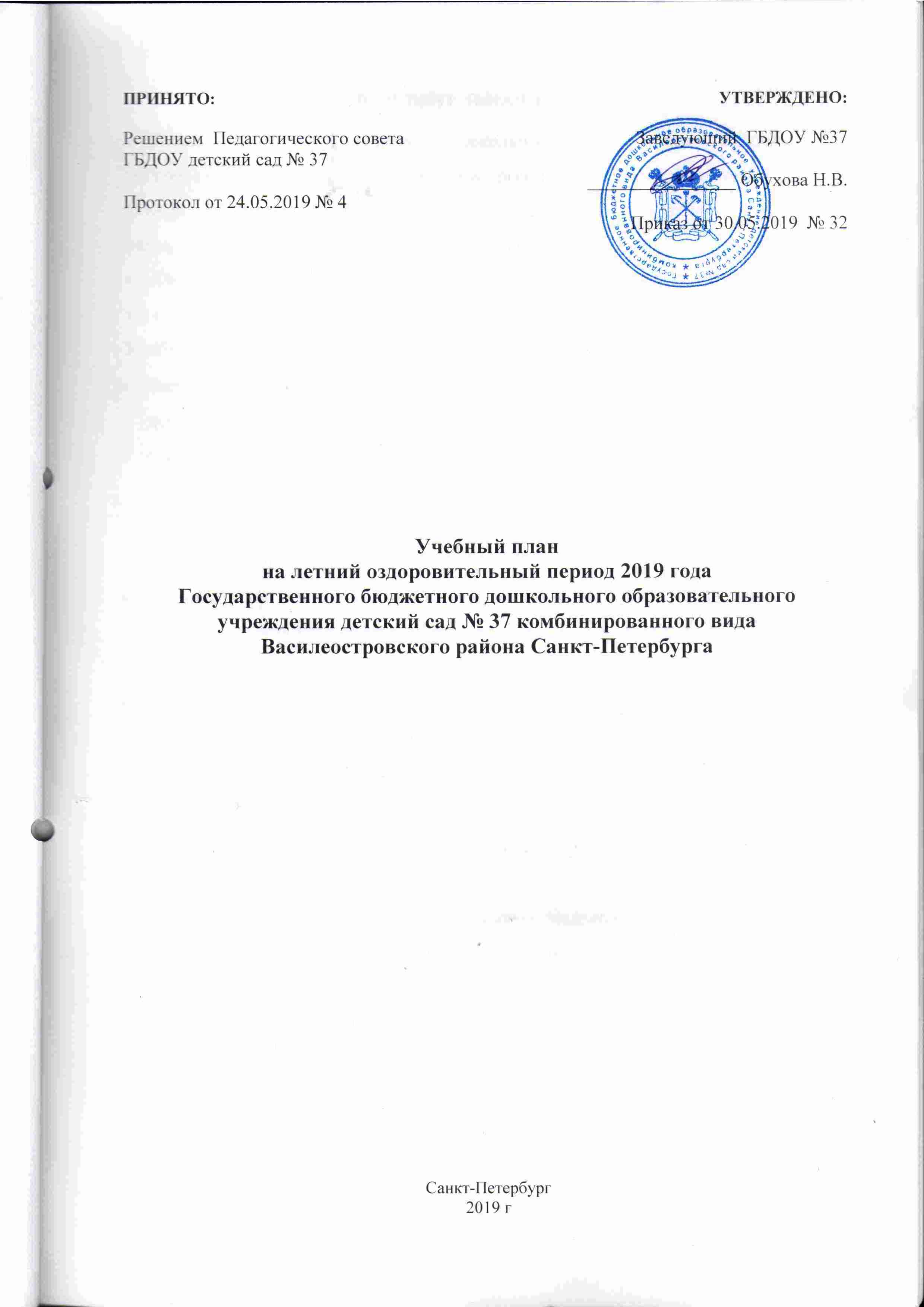 ПОЯСНИТЕЛЬНАЯ ЗАПИСКАУчебный план - является локальным нормативным документом, регламентирующим  общие требования к организации образовательного процесса в летний оздоровительный период 2019 года в Государственном бюджетном дошкольном общеобразовательном учреждении детский сад № 37 комбинированного вида Василеостровского района Санкт-Петербурга  (далее по тексту - ОУ).Учебный план разработан в соответствии с:Федеральным Законом «Об образовании в Российской Федерации» от 21 декабря 2012 года № 273 - ФЗ;СанПиН 2.4.1.3049-13 «Санитарно-эпидемиологические требованиями к устройству, содержанию и организации режима работы дошкольных организаций», утверждёнными Постановлением Главного государственного санитарного врача РФ от 15.05.2013г. № 26;Порядком организации и осуществления образовательной деятельности по основным общеобразовательным программам дошкольного образования, утверждённым приказом Минобрнауки РФ от 30.08.2013г. № 1014;Федеральным государственным образовательным стандартом дошкольного образования, утверждённым Приказом Минобрнауки РФ от 17.10.2013г. №1155 Постановлением Правительства РФ «О переносе выходных дней в 2019 году» от 01.10.2018 года № 1163Основной образовательной программой дошкольного образования ОУ;УставомПродолжительность учебной недели – 5 дней (понедельник – пятница).Продолжительность летнего оздоровительного периода – с 03.06.2019 по 17.07.2019.Количество групп – 4.Программа реализуется в течение всего времени пребывания ребенка в детском саду и реализуется в следующих формах:- В форме непрерывной образовательной деятельности (НОД), для которой в режиме дня выделено специальное время;- в форме образовательной деятельности в режимных моментах (ОД в РМ) в течение дня (в игровой и совместной деятельности, на прогулке, в утренний и вечерний отрезок времени).Формы реализации Программы по образовательным областям, каждая образовательная область включает в себя следующие структурные единицы:Образовательная область «Социально-коммуникативное развитие»: социализация, развитие общения, нравственное воспитание; ребенок в семье и обществе; самообслуживание, трудовое воспитание; формирование основ безопасности.Образовательная область «Познавательное развитие»: формирование элементарных математических представлений; развитие познавательно-исследовательской деятельности; ознакомление с предметным окружением; ознакомление с социальным миром; ознакомление с миром природы.Образовательная область «Речевое развитие»: развитие речи; художественная литература, формирование предпосылок обучения грамоте.Образовательная область «Художественно-эстетическое развитие»: приобщение к искусству; изобразительная деятельность; конструктивно-модельная деятельность; музыкальная деятельность.Образовательная область «Физическое развитие»: формирование начальных представлений о здоровом образе жизни; физическая культура.Реализация образовательной области «Социально-коммуникативное развитие» осуществляется в ОД в РМ: игровой деятельности, в процессе общения со взрослыми и сверстниками, во время совместной деятельности, в режимные моменты течение всего летнего оздоровительного периода.Образовательная область «Познавательное развитие» - осуществляется в игровой деятельности, в процессе общения с взрослыми и сверстниками, в совместной деятельности, через интеграцию с другими образовательными областями в течение всего летнего оздоровительного периода.Образовательная область «Речевое развитие» - во время совместной деятельности, в режимные моменты течение всего летнего оздоровительного периода.Реализация образовательной области «Художественно-эстетическое развитие» осуществляется как за счёт специально организованной деятельности детей (НОД), так и в свободной деятельности, образовательной деятельности в режимные моменты, в форме досугов и праздников в соответствии с тематическим планом.Образовательная область «Физическое развитие» реализуется в течение всего летнего оздоровительного периода в форме НОД - по расписанию НОД. А также ежедневно в формах: подвижных и спортивных игр на прогулке, праздников и досугов в соответствии с тематическим планом.Длительность непрерывной образовательной деятельности в каждой возрастной группеКоличество НОД в неделю/в летний периодпо образовательным областям и возрастамНепрерывная образовательная деятельность в летний оздоровительный периодВозрастная группаПродолжительность НОДПродолжительность НОДПродолжительность НОДВозрастная группаДлительность НОД (в минутах)В день всего занятий в неделюВ неделю всего минут1 младшая группадо 8-10550 мин.Младшая группадо 1551час 25 мин.Средняя группадо 2051час 40 минСтаршая (комбинированная) группадо 3052 часа 30 мин.Группа Непрерывная образовательная деятельностьНепрерывная образовательная деятельностьОбъем образовательной нагрузки в минутах/часахОбъем образовательной нагрузки в минутах/часахОбъем образовательной нагрузки в минутах/часахГруппа Непрерывная образовательная деятельностьНепрерывная образовательная деятельностьВ неделюВ летний периодВ летний периодГруппа Кол-воКол-воВремя1 младшая группа1.Художественно- эстетическое развитиеМузыка2122 часа1 младшая группа2. Физическое развитиеФизическая культура 3203 часа 20 минИтогоИтогоИтого5325 часов 20 минМладшая группа1.Художественно- эстетическое развитиеМузыка2123 часаМладшая группа2. Физическое развитиеФизическая культура 3205 часаИтогоИтогоИтого5328 часовСредняя группа1.Художественно- эстетическое развитиеМузыка2124 часаСредняя группа2. Физическое развитиеФизическая культура 3206 часов 40 минИтогоИтогоИтого53210 часов 40 минСтаршая (комбинированная) группа1.Художественно- эстетическое развитиеМузыка2126 часовСтаршая (комбинированная) группа2. Физическое развитиеФизическая культура 32010 часовИтогоИтогоИтого53216 часовПонедельникВторникСредаЧетвергПятница1Младшая группа10.10-10.25Физическая культура (на прогулке)09.00-09.15Музыка09.40-09.55Физическая культура 09.00-09.15Музыка09.10-09.25Физическая культура Младшая группа10.10-10.30Физическая культура (на прогулке)09.20-09.40Музыка09.10-09.30Физическая культура 09.20-09.40Музыка09.35-09.55Физическая культураСредняя группа09.00-09.25Физическая культура  09.40-10.05Музыка  10.30-10.55Физическая культура (на прогулке)09.40-10.05Музыка  10.30-10.55Физическая культура (на прогулке)Старшая (комбинированная) группа09.40-10.10Физическая культура  10.10-10.35Музыка10.30-11.00Физическая культура (на прогулке)10.10-10.35Музыка10.30-11.00Физическая культура (на прогулке)